INTRODUCTIONÀ partir de juin 2021, sont mis en place des comptes rendus automatiques via ONEGATE.Pour toutes remises faites dans ONEGATE, les remettants doivent consulter leurs comptes rendus de collecte accessibles sous l’onglet SUIVI puis DOCUMENTS de ONEGATE. Ces comptes rendus portent sur 4 types de documents Anomalies, Informations, Manquants et immatriculations dont l’objet de chacun d’entre eux est précisé ci-dessous dans le paragraphe III.Ils sont accessibles le lendemain de la remise, excepté pour les demandes d’immatriculation visible le jour même.INTERFACE ONEGATE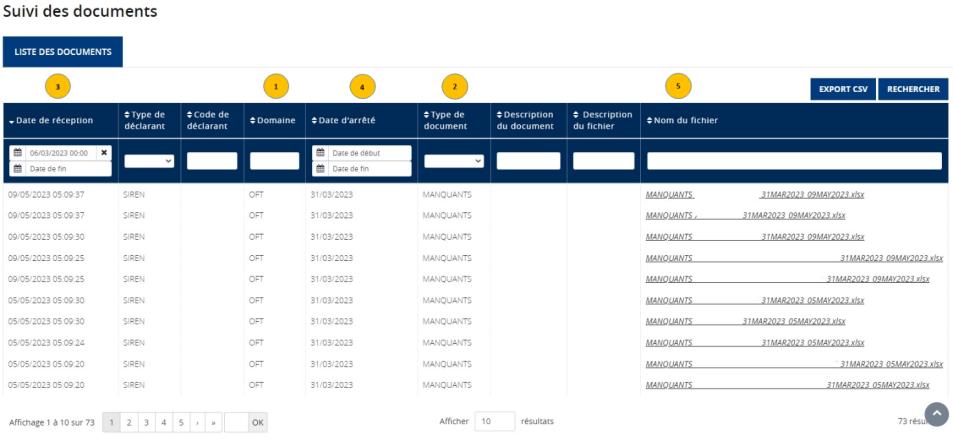 DESCRIPTION DES COMPTES-RENDUSANOMALIES OFTDès lors que le remettant dépose un fichier via ONEGATE, un fichier par OT (ou SIREN) est créé dans SUIVI / DOCUMENTS de ONEGATE si la remise présente des anomalies comptables et/ou d’état civil. En cliquant sur la ligne du fichier, une seconde ligne apparait et un fichier Excel peut être ouvert contenant la liste des anomalies de l’OT. Ces anomalies peuvent porter sur tous les rapports comptables et états civils, excepté les rapports DECOT et DECCP. Si des remises ont été faites sur plusieurs échéances, un seul fichier pour un même OT contiendra toutes les anomalies. Le libellé de ces anomalies est consultable dans le fichier :  « Liste des contrôles comptables pour la collecte des organismes de titrisation » accessible sur la même page internet Banque de France que ce présent document : « Dispositif réglementaire applicable aux organismes de titrisation : Modalités techniques de la collecte » dont le lien est  : https://www.banque-france.fr/statistiques/espace-declarants/obligations-reglementaires/statistiques-monetaires-et-financieres/dispositif-reglementaire-de-la-banque-de-france/dispositif-reglementaire-applicable-aux-organismes-deIMMATRICULATIONS OFTLorsque le remettant remet via ONEGATE les rapports DECOT ou DECCP pour déclarer une nouvelle entité, le pôle OT de la Banque de France en est informé. Suite au traitement de la demande par la Banque de France, un fichier est mis à disposition du remettant dans Onegate SUIVI/DOCUMENTS et un mail automatique est envoyé dans la boite mail du remettant dans les heures qui suivent l’action de la BDF. indiquant que ce rapport est : Soit validé et dans ce cas, le mail indiquera le code de OT créé, Soit refusé.INFORMATIONS OFTUne liste d’OT avec les rapports comptables non remis est générée dans ONEGATE à J-20, J-8,… jusqu’à J-1, J étant la date limite de remise.Cette liste contient les rapports comptables non remis pour chaque OT pour l’échéance attendue. NB : la date limite est indiquée dans le document « Calendrier 2023 de remise des données des organismes de titrisation » accessible sur internet sur la page internet : https://www.banque-france.fr/statistiques/espace-declarants/obligations-reglementaires/statistiques-monetaires-et-financieres/dispositif-reglementaire-de-la-banque-de-france/dispositif-reglementaire-applicable-aux-organismes-de Pour rappel, la date limite de remise est :T+21 jours ouvrés pour les rapports trimestriels T+90 jours calendaires pour les rapports annuels (Cf. cahier des charges informatique et fonctionnel).T étant la date de fin de trimestre ou de l’année.MANQUANTS OFTUne liste d’OT avec les rapports comptables manquants est générée dans ONEGATE à J+1, J+2…, J après la date limite de remise.Cette liste contient les rapports comptables manquants pour chaque OT pour l’échéance attendue.EXEMPLE DU CONTENU DES FICHIERS EXCELFichier de type ANOMALIES OFT DO_EMETTEUR : code de l’OT ou SIRENLIBELLE : nom de l’OT ou libellé du SIRENDO_TYPE : nom du rapport déposé ayant généré des anomaliesDO_RECEPTION: date et heure de réception du rapport dans ONEGATEMS_DESCRIPTION : description du message d’anomalie (voir liste sous internet, lien indiqué dans le paragraphe II- 1) Fichiers de type INFORMATIONS OFT DO_EMETTEUR : code de l’OTOT_LIBELLE : nom de l’OTDO_TYPE : nom du rapport attenduDO_PERIODE : échéance concernée Fichier de type MANQUANTS DO_EMETTEUR : code de l’OTOT_LIBELLE : nom de l’OTDO_TYPE : nom du rapport manquantDO_PERIODE : échéance concernée Fichiers de type IMMATRICULATIONS OFT OUDO_EMETTEUR : numéro SIREN du remettantLIBELLE : nom de l’OT DO_TYPE : nom du rapportDO_RECEPTION : date et heure de la création de l’OTMS_DESCRIPTION : message indiquant la validation ou le rejet du nouvel OT. S’il y a validation, le nom de l’OT est indiqué et s’il s’agit d’un compartiment, le code tête associé (« code de l’organisme de titrisation parent ») est indiqué.PARAMETRAGE DU PROFIL UTILISATEUR DANS ONEGATEPour recevoir les mails, le remettant doit avoir activé la « notification métier » dans le profil de ONEGATE (en haut à droite), comme indiqué ci-dessous. 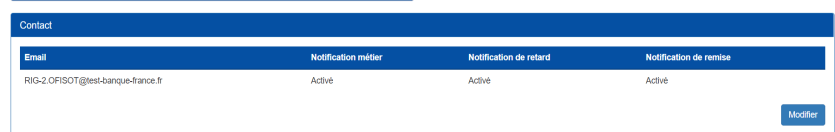 Pour les 4 types de documents (ANOMALIES, INFORMATIONS, MANQUANTS et IMMATRICULATIONS), un mail automatique est envoyé dans la boite mail du remettant, indiquant la mise à disposition dans SUIVI / DOCUMENTS de ONEGATE d’un fichier Excel (voir ANNEXE pour voir des exemples de mail)Pour le type ANOMALIE, le lendemain (matin) du dépôt du fichier dans ONEGATEPour le type INFORMATIONS et MANQUANTS, au jour des dates de relance (paramétrées par le pole OT)Pour le type IMMATRICULATION, en cours de journée dans ONEGATE, après validation du métierANNEXEExemples de mail pour les types de documents : ANOMALIES, INFORMATIONS, MANQUANTS, IMMATRICULATIONSMail de type ANOMALIES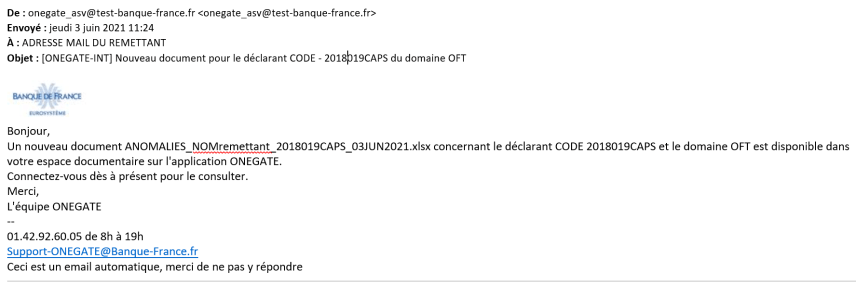 Mail de type INFORMATIONS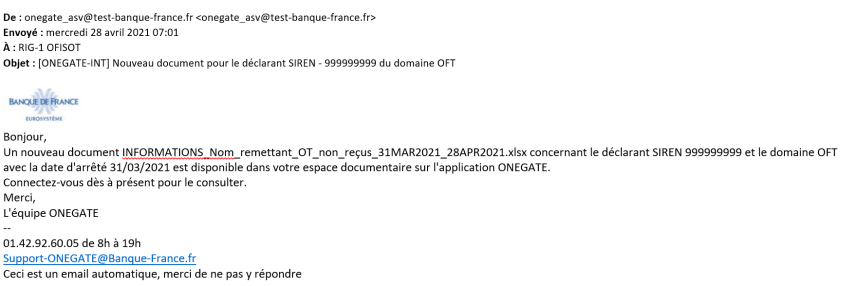 Mail de type MANQUANTS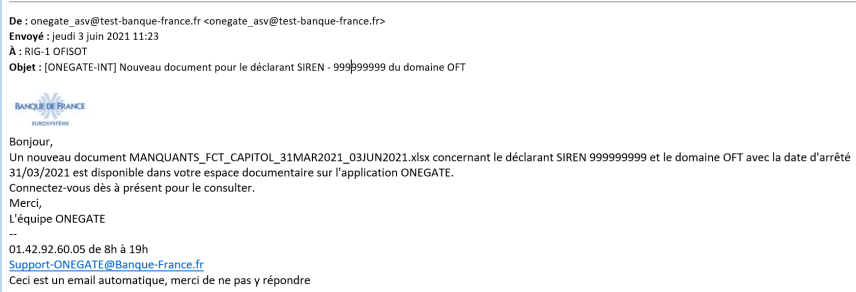 Mail de type IMMATRICULATIONS (mail identique en cas de validation ou de rejet)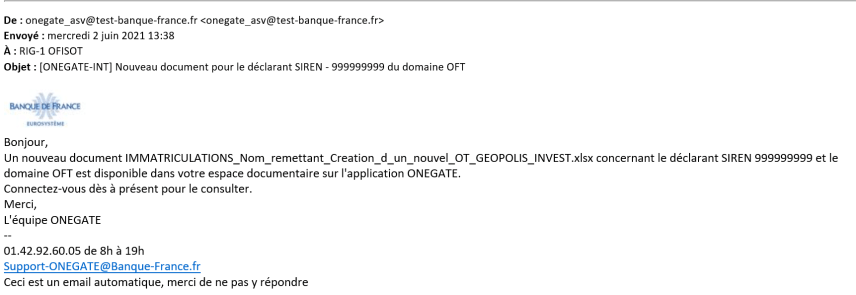 DO_EMETTEURLIBELLEDO_TYPEDO_RECEPTIONMS_DESCRIPTION2018019CAPSFCT CAPITOLBPASF2021-05-18 14:58:28.408|ANO_BILPASSIF_ACTIF|D9990=B99902018019CAPSFCT CAPITOLBACTF2021-05-18 14:58:28.408|ANO_BILAN_ACTIF|B9990=B0001+B1000+B2000+B3000DO_EMETTEUROT_LIBELLEDO_TYPEDO_PERIODE2018007ERASFCT ERACLESBACTF31/03/20212019007ERASFCT ERACLESBPASF31/03/20212019007ERASFCT ERACLESTFSLT31/03/20212019007ERASFCT ERACLESCTPTS31/03/2021DO_EMETTEUROT_LIBELLEDO_TYPEDO_PERIODE2018011NAPSNAPLEBACTF31/03/20212018011NAPSNAPLEBPASF31/03/20212018011NAPSNAPLETFSLT31/03/2021DO_EMETTEURLIBELLEDO_TYPEDO_RECEPTIONMS_DESCRIPTION9999999999GEOPOLIS INVEST DECCP26/02/2021 14:12Validation de votre demande d'immatriculation. Voici votre nouveau Code OT pour le compartiment GEOPOLIS INVEST : 2021015GEOC
Code de l'organisme de titrisation parent: 2015006MALADO_EMETTEURLIBELLEDO_TYPEDO_RECEPTIONMS_DESCRIPTION999999999NAPLE DECOT26/02/2021 14:12Rejet de votre demande d'immatriculation effectué